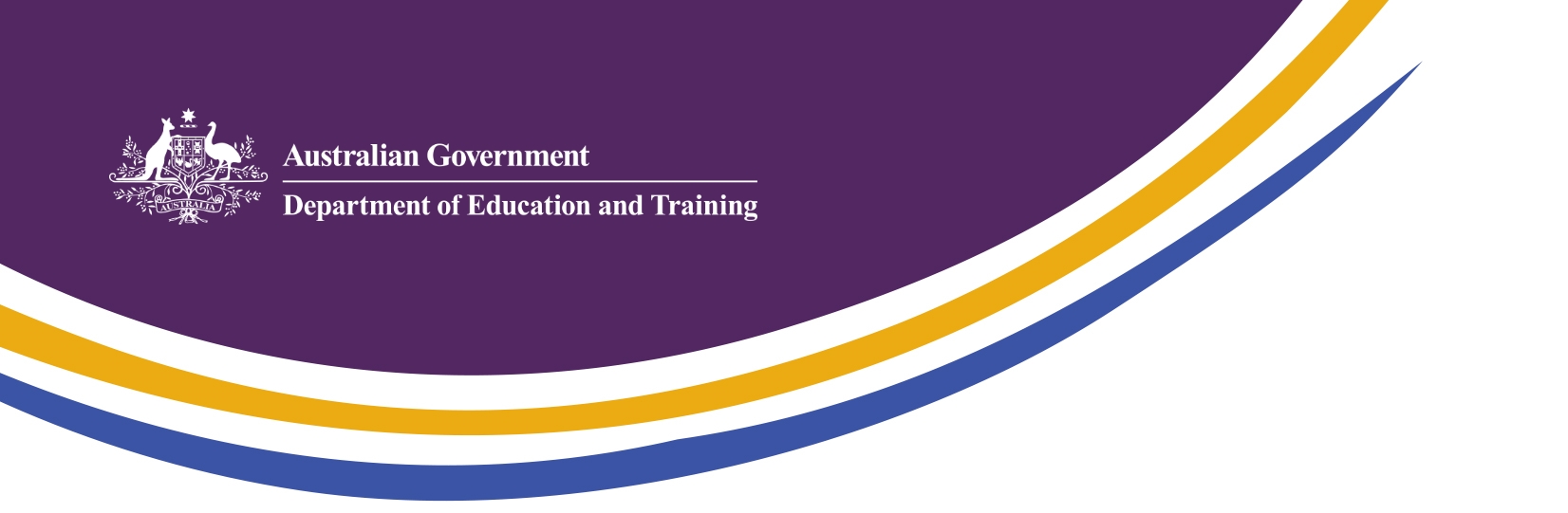 Vietnam Government prioritiesImprove the quality of higher education institutions in Vietnam, increasing the number of lecturers with a PhD and building research capability through Government scholarships.Strengthen collaboration in science under the treaty agreement with Australia ratified in 2014.Increase the number of twinning programs related to science and technology fields.National Qualifications Framework (NQF) finalisation and implementation.Develop the Vocational Education and Training (VET) sector to address critical skills needs, especially standards development and engagement with industry.Textbook and assessment reform for more enquiry based learning in schools.Increase the number of Vietnamese able to communicate in English, with a focus on testing and up-skilling teachers. Emerging trendsPopulation of 90 million people, 60 per cent are under 30 years of age; and a rising middle class.High demand for education and training services, including English language.In December 2014, over 30,000 Vietnamese enrolments in Australia, 16.2% growth, moving Vietnam up to third market position. Some pockets of visa integrity issues being addressed.Around 7,600 students studying an Australian qualification delivered by an Australian provider in Vietnam, predominantly RMIT. Reduced experience requirements for foreign teachers.Approximately 35 joint twinning programs with Australian providers. Increasing interest in joint PhDs and programs delivering STEM qualifications. High numbers of unemployed graduates, with up to 160,000 reported.  New internal and external quality assessment requirements on Vietnamese universities. Increasing number of higher education programs delivered in English, including 35 advanced programs funded by the Vietnamese Ministry of Education and Training (MOET). In 2015, 460 Australian students will travel to Vietnam under short-term mobility programs. A third of the workforce has no formal training and a lack of quality ‘in-market’ education to fill this gap. Employers are increasingly looking for a mix of higher quality cognitive, behavioural and technical skills. Culturally VET qualifications hold low prestige. New VET law being finalised to give one Ministry lead responsibility. The British Council and increasingly the United States are active in student recruitment and English language training in Vietnam.Opportunities for AustraliaFurther strengthen institutional partnerships to expand and diversify twinning programs, support two-way student mobility, and explore innovative and blended delivery models.Build on alumni base to foster research collaboration.Supporting higher education reforms to improve teacher training and quality assurance, such as curriculum development, and training QA assessors.Provide expertise in VET system, standards development, train the trainer and VET delivery.Professional development short courses e.g. management and leadership.Greater share of market in English language teaching and testing.Possible emerging opportunities to deliver international school education in Vietnam.Our key goalsMaintain and grow Australia’s place as a destination of choice for Vietnamese students.Mature institutional partnerships including research.Showcase Australian expertise and quality, and open up transnational education opportunities.Help build a quality and compatible Vietnamese tertiary education system.Good uptake of scholarship and mobility programs for greater two way mobility of students.Engage with Alumni to support education goals.Key activities and events 2015–16Launch a guide for Australian universities and students profiling around 35 Vietnamese universities which deliver programs in English and are best placed to host Australian students; available from March 2015. Follow up mobility forum being planned in Hanoi later in 2015.Host a number of VET projects involving benchmarking, developing and validating industry occupational standards in targeted industry sectors, including Sydney workshop March 2015.Australia is providing practical and technical support to implement Vietnam’s NQF.Vietnam is participating in an online learning forum in Kuala Lumpur in May 2015 and Australia may assist Vietnam develop tools for recognising blended learning programs.TEQSA is finalising an MOU on higher education quality assurance cooperation with Vietnam. Regional University Network visit to Vietnam 20–27 April 2015 with a focus on agricultural research partnerships, and related alumni event in Can Tho.Possible symposium on building research capacity in2015.  IDP Study in Australia exhibition Ha Noi, Ho Chi Minh City and Da Nang 14,15 & 16 March.Australia Future Unlimited Education Roadshow Da Nang, Ha Noi, Ho Chi Minh City
5, 7 & 8 November.